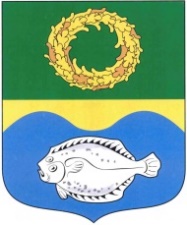 ОКРУЖНОЙ СОВЕТ ДЕПУТАТОВМУНИЦИПАЛЬНОГО ОБРАЗОВАНИЯ«ЗЕЛЕНОГРАДСКИЙ ГОРОДСКОЙ ОКРУГ» КАЛИНИНГРАДСКОЙ ОБЛАСТИ(второго созыва)РЕШЕНИЕ от 21 декабря 2021 года                                                                       № 124  Зеленоградск                                  О согласовании предоставления филиалу Федерального казенного учреждения «Центр по обеспечению деятельности казначейства России» по Калининградской области в безвозмездное пользование нежилых помещений, расположенных по адресу: Калининградская область, г. Зеленоградск, Курортный проспект, д. 15Заслушав и обсудив информацию заместителя главы администрации Зеленоградского городского округа Заболотного С.А., руководствуясь п. 7.1, 7.2 Положения о порядке управления и распоряжения муниципальным имуществом муниципального образования «Зеленоградский район», утвержденного решением районного Совета депутатов муниципального образования «Зеленоградский район» от 26.05.2014 № 217, окружной Совет депутатов Зеленоградского городского округаРЕШИЛ:Согласовать предоставление филиалу Федерального казенного учреждения «Центр по обеспечению деятельности казначейства России» по Калининградской области в безвозмездное пользование сроком на 3 года нежилых помещений, расположенных по адресу: Калининградская область,         г. Зеленоградск, Курортный проспект, д. 15, общей площадью 107,4 кв. м., в том числе помещения № 11-15, 17-20 на 2 этаже здания согласно данных технического отчета от 10.08.2015, выданного ООО «РСК-Земля».Решение вступает в силу со дня принятия.Глава Зеленоградского городской округа                                                   С.В. Кулаков